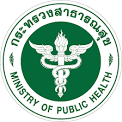 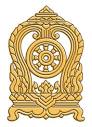 แบบติดตามประเมินผลการจัดการเรียนการสอนและการดำเนินการตามมาตรการด้านสาธารณสุขในสถานการณ์การแพร่ระบาดของโรคติดเชื้อไวรัสโคโรนา 2019 (COVID - 19)ภาคเรียนที่ 2/2564 ระยะที่ 2 ( เดือนกุมภาพันธ์  – 25 มีนาคม 2565) คำชี้แจง	แบบติดตามประเมินผลการจัดการเรียนการสอนและการดำเนินการตามมาตรการด้านสาธารณสุข
ในสถานการณ์การแพร่ระบาดของโรคติดเชื้อไวรัสโคโรนา 2019 (COVID - 19) ภาคเรียนที่ 2/2564 
(เดือนกุมภาพันธ์  – 25 มีนาคม 2565) ในระบบ MOECOVID (www.covid.moe.go.th) สำหรับสถานศึกษา  ฉบับนี้ กระทรวงศึกษาธิการร่วมกับกระทรวงสาธารณสุข จัดทำขึ้นเพื่อใช้ในการติดตามประเมินผลการจัด        การเรียนการสอน และการดำเนินการตามมาตรการป้องกันการแพร่ระบาดของโรคติดเชื้อไวรัสโคโรนา 2019 (COVID - 19) ภาคเรียนที่ 2/2564  ภายใต้ข้อกำหนดออกตามความในมาตรา 9 แห่งพระราชกำหนดการบริหารราชการในสถานการณ์ฉุกเฉิน พ.ศ. 2548 (ฉบับที่ 42) จึงขอความร่วมมือสถานศึกษาได้ให้ข้อมูลตามความเป็นจริง 
เพื่อนำข้อมูลไปใช้พัฒนาการจัดการเรียนการสอนและการกำหนดมาตรการด้านสาธารณสุขต่อไป1. ข้อมูลทั่วไปของสถานศึกษา    1.1 ชื่อสถานศึกษา................................................................จังหวัด.............................................................    1.2 รหัสสถานศึกษาสังกัดกระทรวงศึกษาธิการ (รหัส 10 หลัก) .................................................................    1.3 ตำแหน่งผู้ให้ข้อมูลผู้อำนวยการ	 รองผู้อำนวยการ ครู/ อาจารย์ ที่ผู้รับผิดชอบ	 อื่นๆ โปรดระบุ .....................................................สถานศึกษาในสังกัดสำนักงานคณะกรรมการการศึกษาขั้นพื้นฐาน (สพฐ.) สำนักงานคณะกรรมการการอาชีวศึกษา (สอศ.)	 สำนักงานคณะกรรมการส่งเสริมการศึกษาเอกชน (สช.)	 สำนักงานส่งเสริมการศึกษานอกระบบและการศึกษาตามอัธยาศัย (กศน.) กองบัญชาการตำรวจตระเวนชายแดน กรุงเทพมหานคร สำนักงานพระพุทธศาสนาแห่งชาติ	กรมส่งเสริมการปกครองท้องถิ่น สังกัดอื่น (ระบุ) ........................................................................    1.5 ประเภทการจัดการศึกษา การศึกษาปฐมวัย             การศึกษาขั้นพื้นฐาน อาชีวศึกษา การศึกษานอกระบบและการศึกษาตามอัธยาศัย การศึกษาพิเศษ อื่นๆ โปรดระบุ ......................................................................2. สถานศึกษาหรือชุมชนอยู่ในเขตพื้นที่การแพร่ระบาดของโรคติดเชื้อไวรัสโคโรนา 2019 (COVID-19) เขตพื้นที่ใด  พื้นที่ควบคุม    พื้นที่เฝ้าระวังสูง   พื้นที่นำร่องด้านการท่องเที่ยว3. การจัดการเรียนการสอนในสถานการณ์การแพร่ระบาดของโรคติดเชื้อไวรัสโคโรนา 2019 (COVID - 19)      3.1  รูปแบบการจัดการเรียนการสอนของสถานศึกษา (เลือกเพียงคำตอบเดียวเท่านั้น) เปิดเรียนแบบ On Site เท่านั้น เปิดเรียนแบบผสมผสาน On Site ร่วมกับรูปแบบอื่น ได้แก่ Online, On air,
                       On Demand และ On Hand  ไม่ได้เปิดเรียนแบบ On Site แต่เปิดเรียนรูปแบบอื่น ได้แก่ Online, On air, 
                       On Demand  และ On Hand       3.2  สถานศึกษาไม่ได้เปิดเรียนแบบ On Site หรือแบบผสมผสาน On Site ร่วมกับรูปแบบอื่น             
            (ได้แก่ Online, On air,  On Demand และ On Hand)  เพราะเหตุใด (ตอบได้มากกว่า 1 ข้อ)                        มติของคณะกรรมการโรคติดต่อจังหวัด/กทม.                      นักเรียนเป้าหมาย ครูและบุคลากรในสถานศึกษาได้รับวัคซีนต่ำกว่าเกณฑ์ที่กำหนด                  ไม่สามารถดำเนินการตามมาตรการ Sandbox : Safety Zone in School ได้ครบถ้วน                  ชุมชน/คณะกรรมการสถานศึกษา/ผู้ปกครองไม่เห็นชอบให้เปิดเรียน On Site                      ตรวจพบผู้ติดเชื้อโควิด-19 ในสถานศึกษา อาทิ นักเรียน ครู หรือบุคลากร                      ตรวจพบผู้ติดเชื้อโควิด-19 ในชุมชนใกล้เคียงโรงเรียน                      ตรวจพบผู้ปกครองมีการติดเชื้อโควิด-19                   อื่น ๆ โปรดระบุ...................................................................................................................4. กรณีนักเรียน ครู หรือบุคลากร เกิดการติดเชื้อโควิด-19 ทำให้สถานศึกษาไม่สามารถเปิดเรียนแบบ On Site  ส่วนใหญ่สาเหตุเกิดการติดเชื้อของบุคคลใด                      คนในครอบครัว ญาติพี่น้อง                      คนใกล้ชิด เพื่อน คนรู้จัก                      ชุมชน                      สถานศึกษา                      อื่นๆ (ระบุ) .........................................................................................................................5. นักเรียนอายุ 12-17 ปี ได้รับการฉีดวัคซีนป้องกันโรคโควิด-19 ที่ผ่านมา พบว่า นักเรียนมีอาการป่วยจากผลข้างเคียงจากการฉีดวัคซีน จนทำให้ต้องนอนรับการรักษาในโรงพยาบาล มีหรือไม่ (ตอบเฉพาะสถานศึกษาที่มีนักเรียนอายุ 12-17 ปี)                      ไม่มี                      มี (ระบุ) จำนวน .....................คน อาการป่วยรุนแรงที่พบ ได้แก่ .....................................6. ร้อยละของผู้ปกครองนักเรียนอายุ 5 – 11 ปี ที่ให้ความยินยอมในการรับวัคซีนป้องกันโควิด-19   
(ตอบเฉพาะสถานศึกษาที่มีนักเรียนอายุ 5 – 11 ปี)                  ร้อยละ 0 - 25 			   ร้อยละ 26 - 50                      ร้อยละ 51 – 75                       ร้อยละ 76 - 100    7. การดำเนินการตามาตรการ Sandbox : Safety Zone in School (ตอบเฉพาะสถานศึกษาจัดการเรียนการสอนในสถานศึกษาแบบ On Site และแบบผสมผสาน  On Site ร่วมกับรูปแบบอื่น)8. ความคิดเห็นของสถานศึกษาที่มีต่อการปฏิบัติตามแผนเผชิญเหตุ กรณีติดเชื้อโควิด-19 ในสถานศึกษา 25659. ปัญหา อุปสรรค ในการจัดการเรียนการสอนและการดำเนินการตามมาตรการด้านสาธารณสุข      ในสถานการณ์การแพร่ระบาดของโรคติดเชื้อไวรัสโคโรนา 2019 (COVID - 19)      (สามารถเลือกได้มากกว่า 1 ข้อ)              ผู้เรียนที่มีฐานะยากจน ไม่สามารถเข้าถึงระบบการเรียนออนไลน์ ด้วยข้อจำกัดด้านอุปกรณ์
                เทคโนโลยี สัญญานอินเตอร์เน็ต และสภาพแวดล้อมทางบ้านไม่มีความพร้อม           ผู้เรียน/นักเรียน ไม่ปฏิบัติตามมาตรการป้องกัน เช่น สวมหน้ากาก ล้างมือ เว้นระยะห่าง ฯลฯ            คุณภาพการเรียนรู้ของผู้เรียนไม่เป็นไปตามเป้าหมาย เนื่องจากขาดการฝึกทักษะการเรียนรู้
                และมีเวลาเรียนไม่เพียงพอ            การเล่น/การทำกิจกรรมในการเรียนต่างๆ อาจทำให้ติดเชื้อ               ผู้ปกครองไม่มีเวลากำกับดูแลนักเรียนในการเรียน Online,  On air,  On Demand และ On Hand)              ผู้ปกครองมีความกังวล อาจเกิดการติดเชื้อจากเพื่อนร่วมห้องเรียน/ครู/บุคลากร   สถานศึกษาขาดงบประมาณในการจัดการเรียนการสอนให้เป็นไปตามมาตรการฯ   สถานศึกษาไม่สามารถจัดหาชุดตรวจคัดกรอง Antigen Test Kit (ATK) ได้เพียงพอ อีกทั้งชุดตรวจ ATK    
                   มีราคาสูง  เป็นการเพิ่มภาระด้านค่าใช้จ่ายต่อสถานศึกษา  สถานศึกษาไม่สามารถส่งเสริม สนับสนุนให้ครูและบุคลากรรับการฉีดวัคซีนตามเป้าหมายได้ 10. ข้อเสนอแนะ ..........................................................................................................................................................................................................................................................................................................................................................................................................................................................................................................................................หมายเหตุ :   ขอความกรุณาส่งไฟล์รายงานที่กรอกสมบูรณ์ตามแบบติดตามฉบับนี้ สกุล .doc พร้อมคลิป/ไฟล์เอกสารนำเสนอ ฯลฯ ที่จดหมายอิเล็กทรอนิกส์ nfetakk@gmail.com ก่อนวันลงตรวจ อย่างน้อย 3 วันขอขอบคุณกระทรวงศึกษาธิการ และกระทรวงสาธารณสุขการดำเนินการระดับการดำเนินการระดับการดำเนินการระดับการดำเนินการระดับการดำเนินการระดับการดำเนินการการดำเนินการ  น้อยที่สุด1น้อย2ปานกลาง3มาก4มากที่สุด5มาตรการ 6 มาตรการหลัก (DMHT-RC)มาตรการ 6 มาตรการหลัก (DMHT-RC)มาตรการ 6 มาตรการหลัก (DMHT-RC)มาตรการ 6 มาตรการหลัก (DMHT-RC)มาตรการ 6 มาตรการหลัก (DMHT-RC)มาตรการ 6 มาตรการหลัก (DMHT-RC)1. เว้นระยะห่าง (Distancing) เว้นระยะห่างระหว่างบุคคลอย่างน้อย 1 – 2 เมตร2. สวมหน้ากาก (Mask wearing) สวมหน้ากากผ้าหรือหน้ากากอนามัย 100% ตลอดเวลาที่อยู่ในสถานศึกษา3. ล้างมือ (Hand washing) ล้างมือบ่อย ๆ ด้วยสบู่และน้ำ
นาน  20 วินาที หรือใช้เจลแอลกอฮอล์4. คัดกรองวัดไข้ (Testing) วัดไข้ สังเกตอาการ ซักประวัติผู้สัมผัสเสี่ยงทุกคนก่อนเข้าสถานศึกษา5. ลดการแออัด (Reducing) ลดแออัด ลดเข้าไปในพื้นที่เสี่ยง 
กลุ่มคนจำนวนมาก6. ทำความสะอาด (Cleaning)  ทำความสะอาดบริเวณพื้นผิวสัมผัสร่วม อาทิ ที่จับประตู ลูกบิดประตู ราวบันได 
ปุ่มกดลิฟต์ เป็นต้น  6 มาตรการเสริม6 มาตรการเสริม6 มาตรการเสริม6 มาตรการเสริม6 มาตรการเสริม6 มาตรการเสริม1. ดูแลตนเอง (Self care) ดูแล ใส่ใจ ปฏิบัติตน มีวินัย รับผิดชอบตัวเอง ปฏิบัติตามมาตรการอย่างเคร่งครัด 2. ใช้ช้อนส่วนตัว (Spoon) ใช้ช้อนของตนเองทุกครั้ง ไม่กินอาหารร่วมกัน ลดสัมผัสร่วมกับผู้อื่น3. กินอาหารปรุงสุกใหม่ (Eating) กินอาหารปรุงสุกใหม่ ร้อน ๆ กรณีอาหารเก็บเกิน 2 ชั่วโมง ควรนำมาอุ่นให้ร้อนทั่วถึง ก่อนกินอีกครั้ง4. ลงทะเบียนเข้า-ออกโรงเรียน (Thai chana) ลงทะเบียนตามที่
รัฐกำหนดด้วย app ไทยชนะ หรือลงทะเบียนบันทึกการเข้า–ออกอย่างชัดเจน5. สำรวจตรวจสอบ (Check) สำรวจบุคคล นักเรียน กลุ่มเสี่ยง
ที่เดินทางมาจากพื้นที่เสี่ยง เพื่อเข้าสู่กระบวนการคัดกรอง6. กักกันตัวเอง (Quarantine) 14 วัน เมื่อเข้าไปสัมผัส
หรืออยู่ในพื้นที่เสี่ยงที่มีการระบาดของโรค  7 มาตรการเข้มสำหรับสถานศึกษาไป-กลับ1. สถานศึกษาประเมินความพร้อมก่อนเปิดเรียนผ่าน TSC Plus และรายงานการติดตามการประเมินผลผ่าน MOECOVID2. ทำกิจกรรมร่วมกันในรูปแบบ Small Bubble จัดนักเรียน
เว้นระยะห่างในห้องเรียน หลีกเลี่ยงการทำกิจกรรมข้ามกลุ่มกัน3. จัดระบบการให้บริการอาหารตามหลักสุขาภิบาลอาหารและหลักโภชนาการ4. จัดการด้านอนามัยสิ่งแวดล้อมให้ได้ตามเกณฑ์มาตรฐาน 
ได้แก่ การระบายอากาศภายในอาคาร การทำความสะอาด คุณภาพน้ำอุปโภคบริโภค  การจัดการขยะ5. จัดให้มี School Isolation แผนเผชิญเหตุ และมีการซักซ้อมเป็นระยะ 6. ควบคุมดูแลการเดินทางระหว่างบ้านกับโรงเรียน 
(Seal Route) อย่างปลอดภัย7. จัดให้มี School Pass สำหรับนักเรียน ครู และบุคลากร
ในสถานศึกษา ประกอบด้วย ผลการประเมิน TST ผลการสุ่มตรวจคัดกรองหาเชื้อด้วย ATK รวมถึงประวัติการได้รับวัคซีน ฯลฯกรณีติดเชื้อการปฏิบัติทำไม่ทำติดเชื้อ 1 ห้องเรียน 1-2 รายสถานศึกษา1) ปิดห้องเรียนของผู้ติดเชื้อ 3 วัน เพื่อทำความสะอาด2) งดกิจกรรมรวมกลุ่มระหว่างห้องเรียนติดเชื้อ 1 ห้องเรียน 1-2 รายนักเรียน ครู บุคลากร1) ผู้ติดเชื้อรับการรักษา2) เสี่ยงสูง : ตรวจหาเชื้อ งดเรียน On Site3) เสี่ยงต่ำ : เรียน On Site สังเกตอาการ TSTติดเชื้อมากกว่า 2 ราย หรือ มากกว่า 1 ห้องเรียนสถานศึกษา1) ปิดห้องเรียนของผู้ติดเชื้อ 3 วัน เพื่อทำความสะอาด (ไม่ปิดทั้งโรงเรียน)2) งดกิจกรรมรวมกลุ่มทุกกิจกรรม3) พิจารณาปิดเรียนโดยคณะกรรมการโรคติดต่อจังหวัดติดเชื้อมากกว่า 2 ราย หรือ มากกว่า 1 ห้องเรียนนักเรียน ครู บุคลากร1) ผู้ติดเชื้อรับการรักษา2) เสี่ยงสูง : ตรวจหาเชื้อ งดเรียน On Site3) เสี่ยงต่ำ : เรียน On Site สังเกตอาการ TSTระบาดวงกว้างในชุมชนในสถานศึกษาสถานศึกษา1) พิจารณาปิดเรียนโดยคณะกรรมการโรคติดต่อจังหวัด2) สามารถเปิดเรียน On Site โดยประเมินผ่าน TSC+ ได้รับอนุญาตจากคณะกรรมการโรคติดต่อจังหวัด และกำกับติดตามมาตรการอย่างเคร่งครัดนักเรียน ครู บุคลากร1) เข้มมาตรการ 6 – 6 - 72) ปฏิบัติตาม Sandbox Safety Zone in School ในโรงเรียนประจำหรือไป-กลับอย่างเคร่งครัด